РЕСПУБЛИКА ДАГЕСТАНРЕСПУБЛИКА ДАГЕСТАНМУНИЦИПАЛЬНОЕ БЮДЖЕТНОЕ ОБЩЕОБРАЗОВАТЕЛЬНОЕ УЧРЕЖДЕНИЕ МУНИЦИПАЛЬНОЕ БЮДЖЕТНОЕ ОБЩЕОБРАЗОВАТЕЛЬНОЕ УЧРЕЖДЕНИЕ «ДЕЛИЧОБАНСКАЯ СРЕДНЯЯ ОБЩЕОБРАЗОВАТЕЛЬНАЯ ШКОЛА»«ДЕЛИЧОБАНСКАЯ СРЕДНЯЯ ОБЩЕОБРАЗОВАТЕЛЬНАЯ ШКОЛА»368628 Дербентский район с. Деличобан ул. Дербентская 23№        70            от 14.08.2020              368628 Дербентский район с. Деличобан ул. Дербентская 23№        70            от 14.08.2020              368628 Дербентский район с. Деличобан ул. Дербентская 23№        70            от 14.08.2020                                                                 ПриказО проведении дезинфицирующих мероприятий в помещениях и назначении ответственных за их проведенияВ соответствии с Санитарно-эпидемиологическими правилами СП 3.1/2.4.3598-20 «Санитарно- эпидемиологические требования к устройству, содержанию и организации работы образовательных организаций и других объектов социальной инфраструктуры для детей  в условиях распространения новой коронавирусной инфекции (COVID-19), в целях предотвращения распространения новой коронавирусной инфекцииПРИКАЗЫВАЮ:Обеспечить Мусаевой М.Г завхозу, мероприятия по ежедневной влажной уборке помещений школы  с применением дезинфицирующих средств обработкой всех контактных поверхностей.Проводить техническому персоналу (уборщицам) МБОУ «Деличобанская СОШ » ежедневную влажную уборку помещений с применением дезинфицирующих средств с обработкой всех контактных поверхностей.Утвердить лист фиксации (Приложение 1)Обеспечить Мусаевой М.Г., заполнение соответствующих документов ежедневно(лист фиксации)Контроль за исполнением оставляю за собой.Директор  школы:                                              Муталимова Г.М.М.п.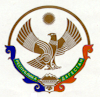 